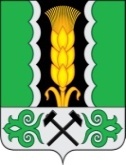 Российская ФедерацияРеспублика ХакасияАлтайский районАдминистрация Новомихайловского сельсоветаПОСТАНОВЛЕНИЕ«19» мая 2023 год                                                                                                  № 43с. НовомихайловкаОб обеспечении безопасности людей на водных объектах в летний период 2023 года на территории Новомихайловского сельсоветаВ соответствии с Федеральным законом от 24.12.1994 года № 68-ФЗ «О защите населения и территорий от чрезвычайных ситуаций природного и техногенного характера», Федеральным законом  от 06.10.2003 года № 131-ФЗ «Об общих принципах организации местного самоуправления в Российской Федерации», статьями 72, 73 Закона Республик Хакасия от 17.12.2008 года № 91-ЗРХ «Об административных правонарушениях», постановлением Правительства Республики Хакасия от 15.05.2006 года № 166 «Об утверждении Правил охраны жизни людей на воде в Республике Хакасия», руководствуясь пунктом 27 статьи 9 Устава муниципального образования Новомихайловский сельсовет, администрация Новомихайловского сельсоветаПОСТАНОВЛЯЕТ:Организовать информирование населения по предупреждению несчастных случаев на воде, о правилах поведения людей на воде, вывесить на информационных стендах памятки о мерах по обеспечению безопасности населения в местах массового отдыха на водоемах.Запретить купание на водоемах, расположенных на территории Новомихайловского сельсовета и выставить предупреждающие аншлаги «КУПАНИЕ ЗАПРЕЩЕНО!», в связи с невозможность оборудовать места массового отдыха и купания людей, в соответствии с требованиями Правил охраны жизни людей на воде в Республике Хакасия, утвержденными постановлением Правительства Республики Хакасия от 15.05.2006 года № 166.Должностным лицом, уполномоченным выявлять и документировать административные правонарушения в области обеспечения безопасности людей на воде в соответствии со статьями 72, 73 Закона Республик Хакасия от 17.12.2008 года № 91-ЗРХ «Об административных правонарушениях», назначить главу Новомихайловского сельсовета – Лавринова П. А.Создать мобильную группу по выявлению нарушений запретов купания, в составе:- руководитель группы – Лавринов Петр Александрович – глава Новомихайловского сельсовета;- член группы – Брова Василиса  Игоревна – специалист 1 категории администрации Новомихайловского сельсовета;- член группы – Хандусенко Ирина Викторовна – директор МБУК «Новомихайловский СДК».Рекомендовать директору МБОУ «Новомихайловская СШ» Еременко Г. И. провести разъяснительную работу среди работников педагогического состава, занятыми оздоровлением детей в летний период о необходимости обследования предполагаемого места купания. Купание детей проводить под контролем взрослых.Рекомендовать руководителям МБОУ «Новомихайловская СШ», МБДОУ «Новомихайловский детский сад Зёрнышко», МБУК «Новомихайловский СДК», магазинов, Сельского отделения «Почты России», при проведении коллективных выездов на отдых или других массовых мероприятий на водоемах, определять лиц, ответственных за безопасность людей на воде, общественный порядок и охрану окружающей среды.Специалисту 1 категории администрации Новомихайловского сельсовета Брова В. И. обнародовать настоящее постановление на информационных стендах и опубликовать на сайте администрации Новомихайловского сельсовета: новомихайловка-адм.рф.Контроль исполнения настоящего постановления оставляю за собой.Глава Новомихайловского сельсовета                                                    П. А. Лавринов